به نام خداPower-Management Strategies for a Grid-Connected PV-FC Hybrid Systemنام :..................استاد راهنما :........................خرداد 92این مقاله به بررسی اتصال یه سلول خورشیدی و یک سلول سوختی و روش های کنترلی آن می پردازد.نمای کلی سیستم :اولین نکته مدل مدل کردن سیستم سلول خورشیدی و سلول سوختی می باشد :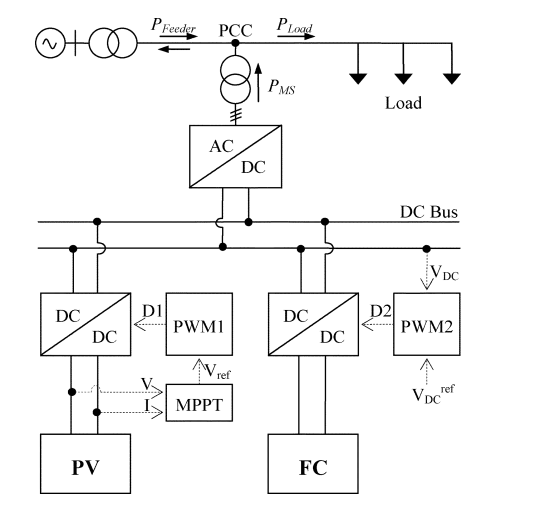 مدل PV :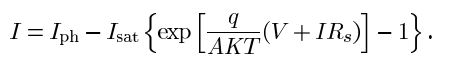 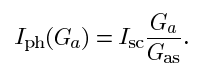 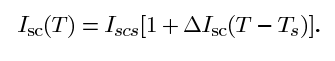 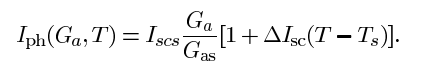 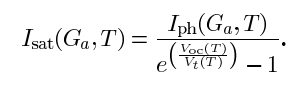 مدل PEMFC :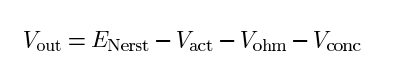 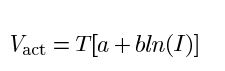 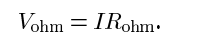 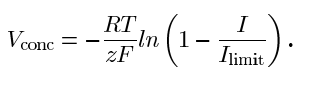 در این مقاله از روش MPPT  برای مبدل dc/dc استفاده شده است.مبدل dc/dc :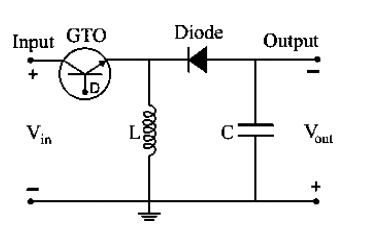 الگوریتم کنترل توان :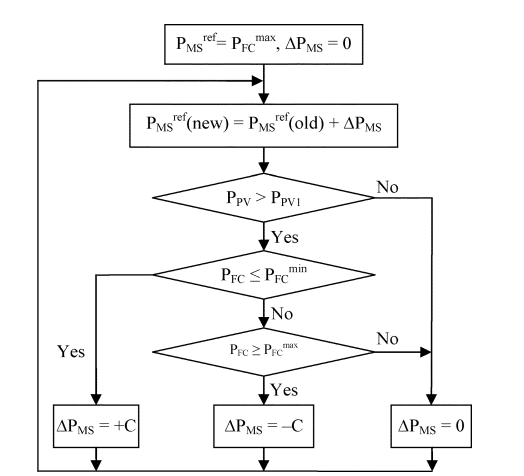 شبیه سازی :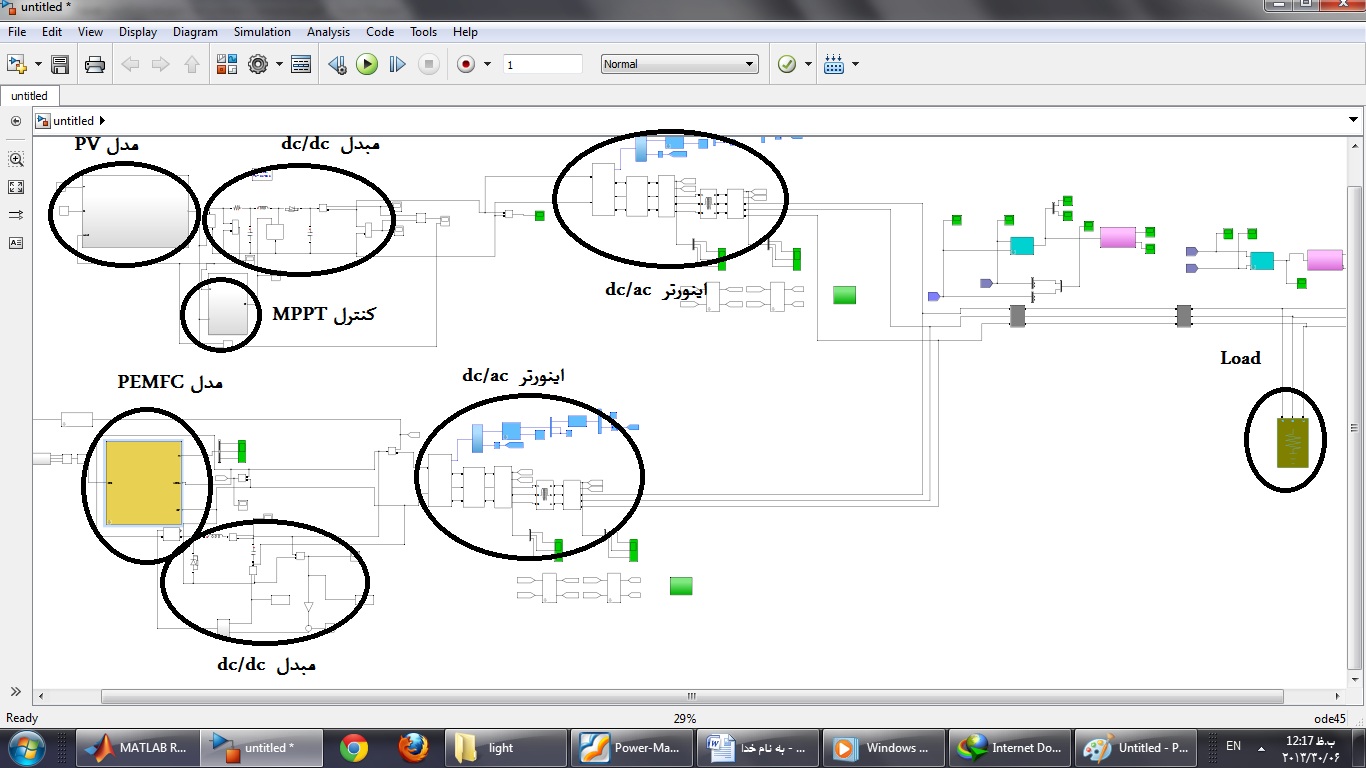 مدل PV :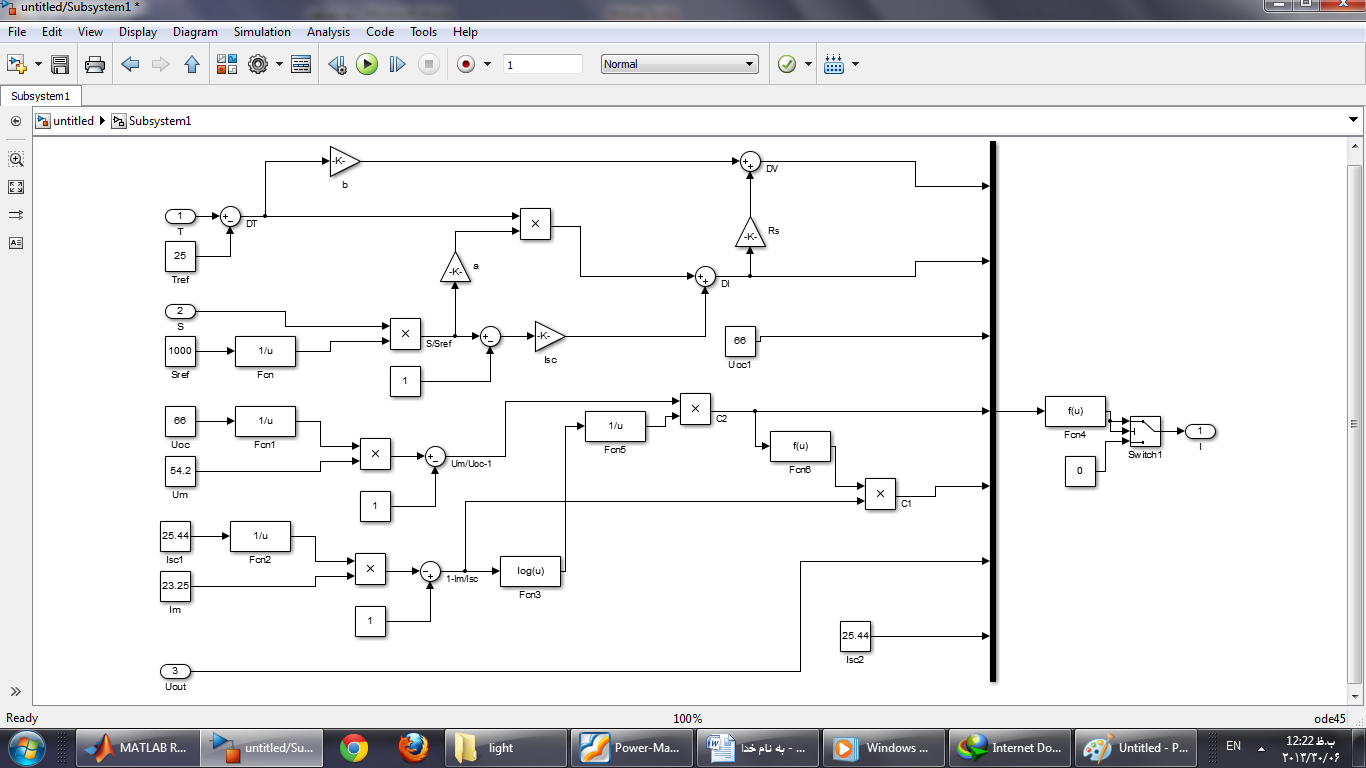 مدل PEMFC :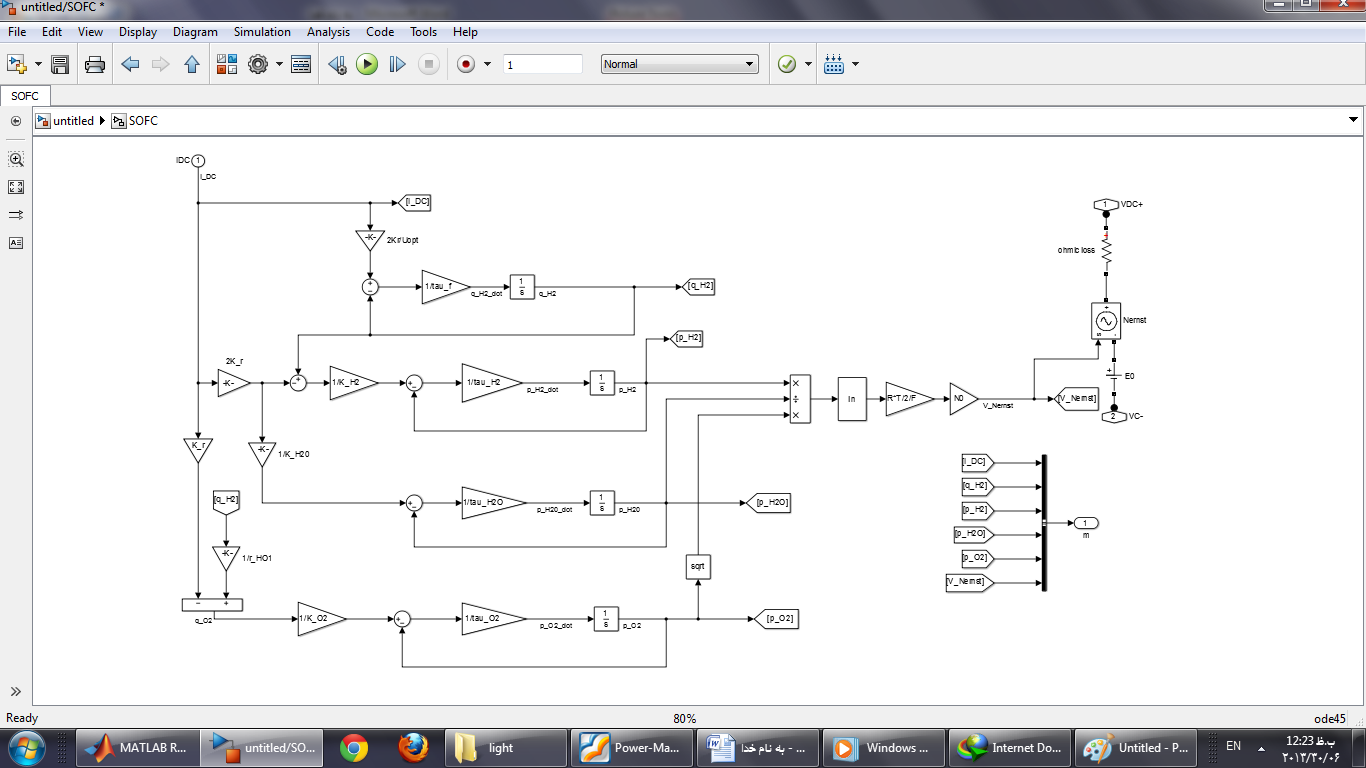 مود کنترل MPPT :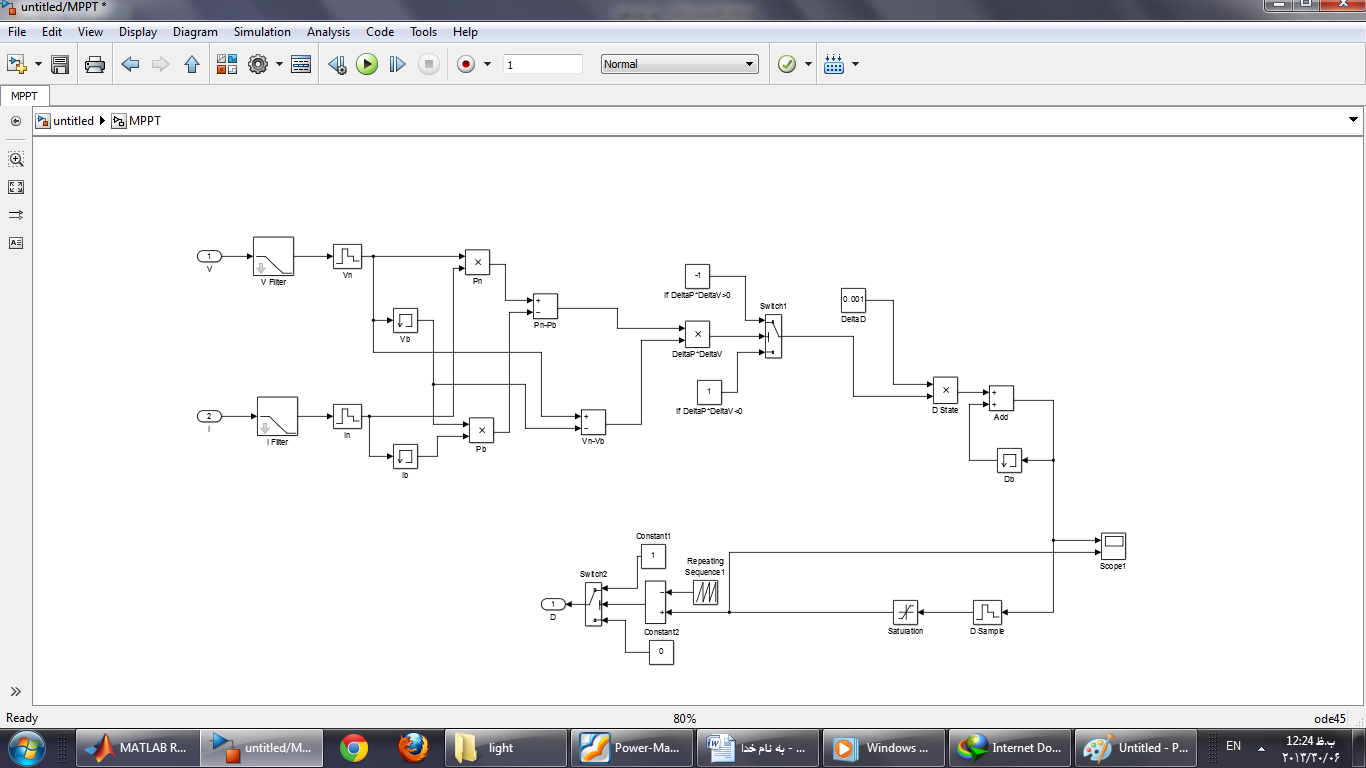 کنترل هیسترزیس توان :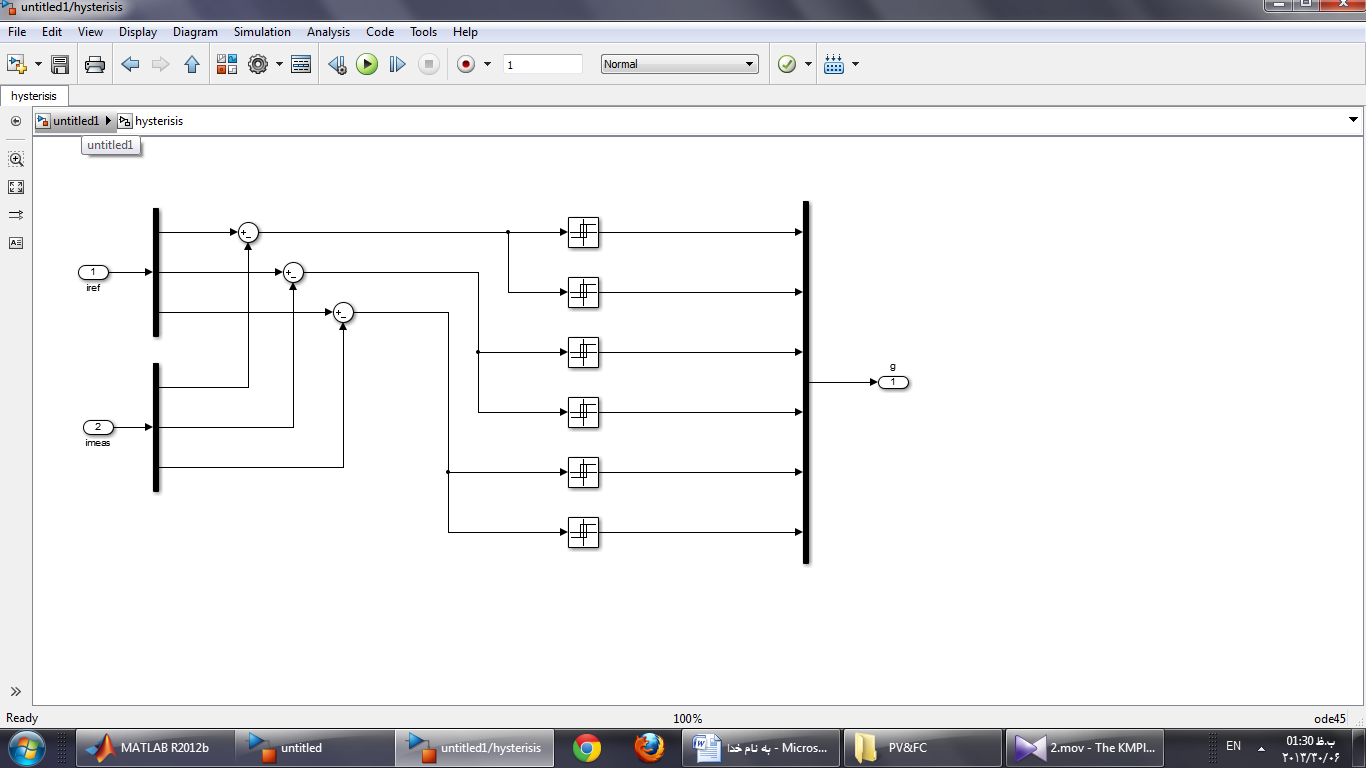 نتایج شبیه سازی :ولتاژ DC قسمت PV :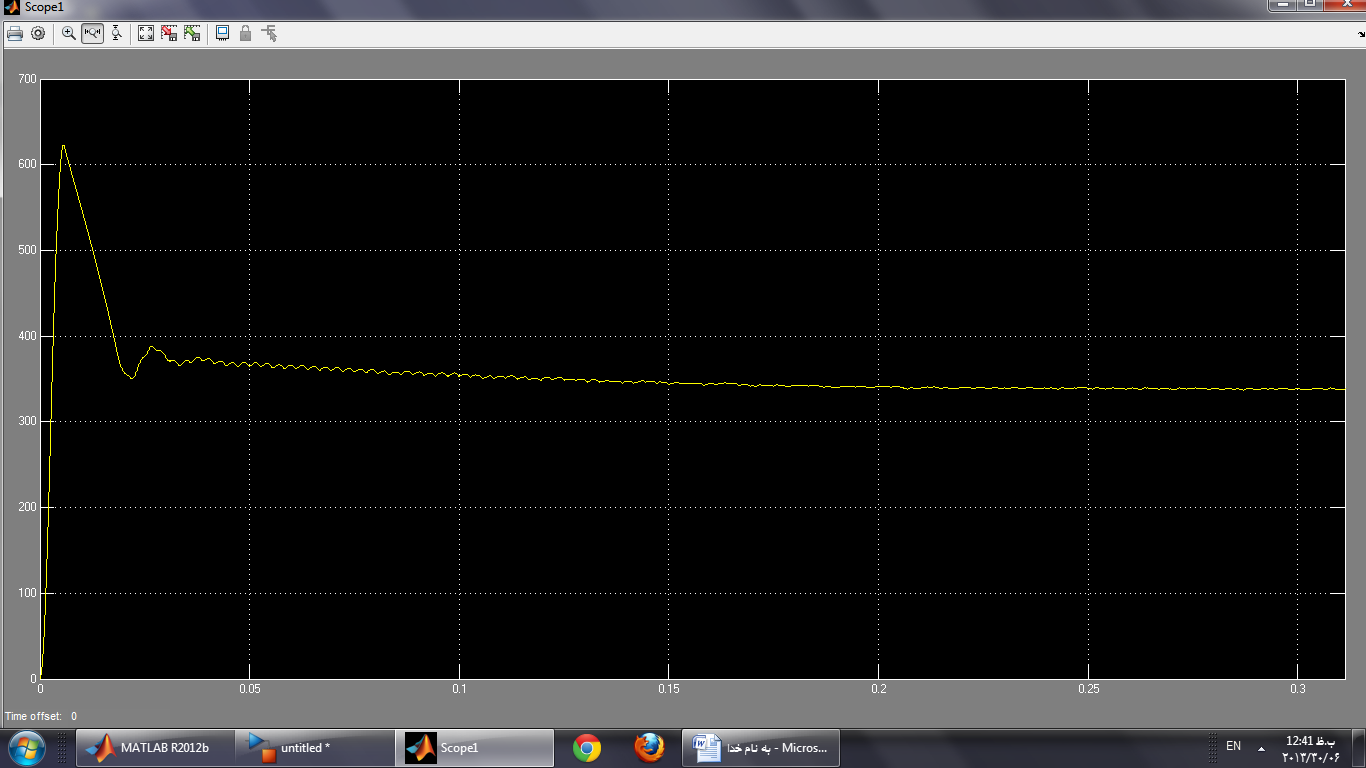 ولتاژ خروجی اینورتر سمت PV :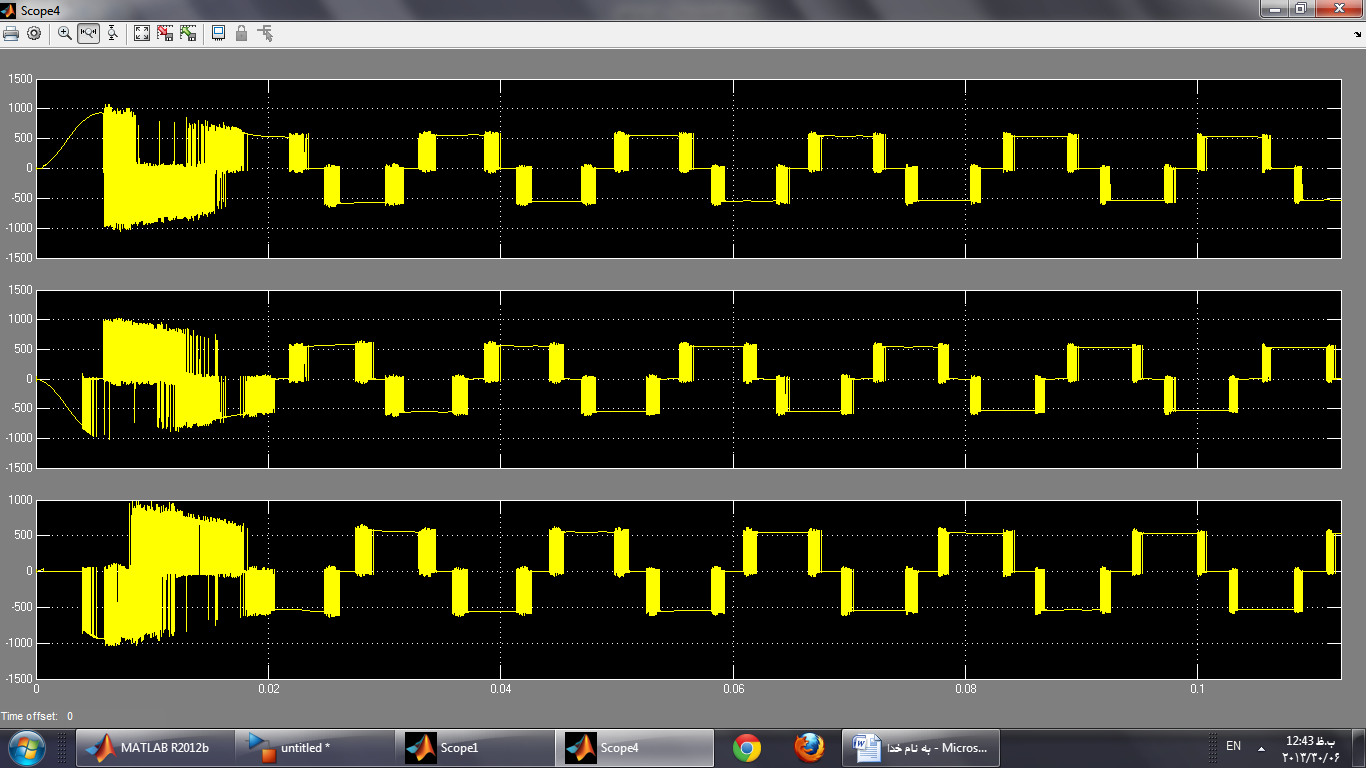 ولتاژ خروجی بعد از فیلتر سمت PV :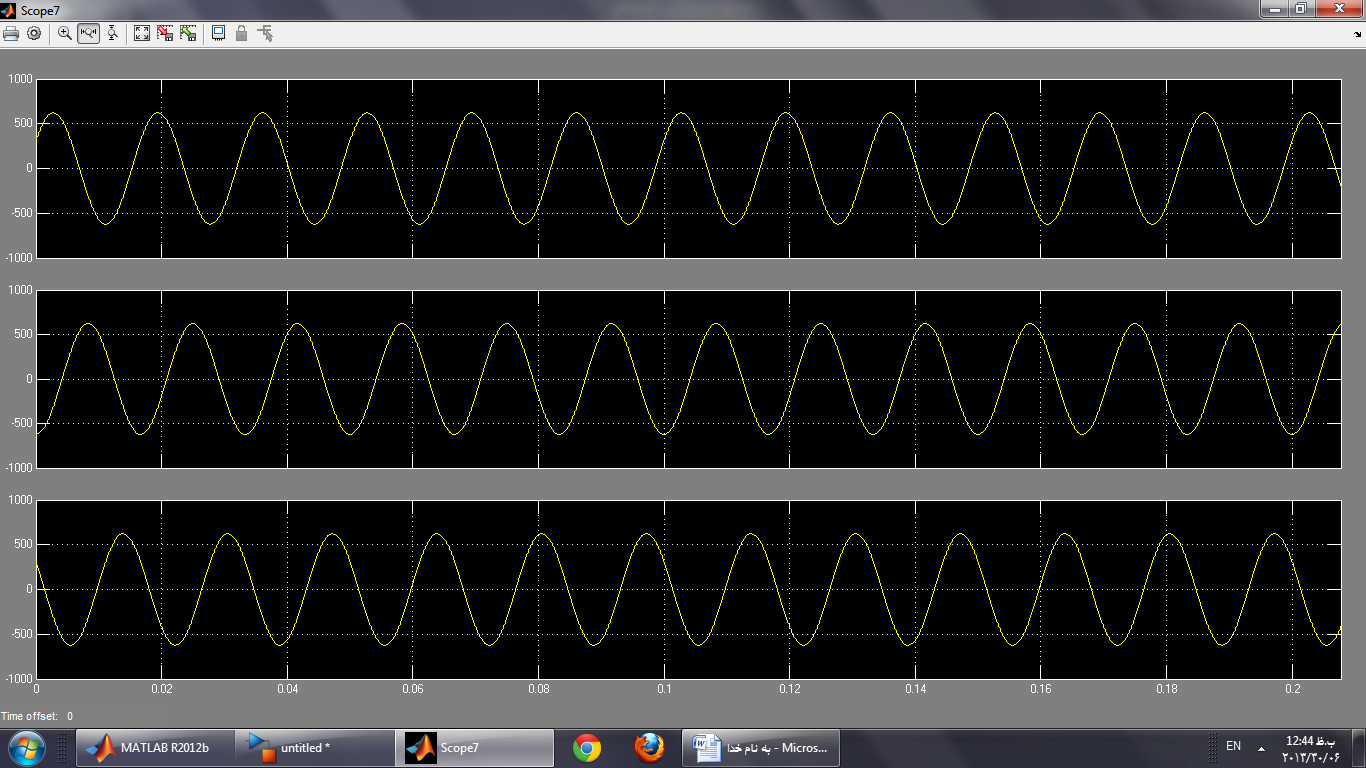 توان اکتیو و راکتیو PV  :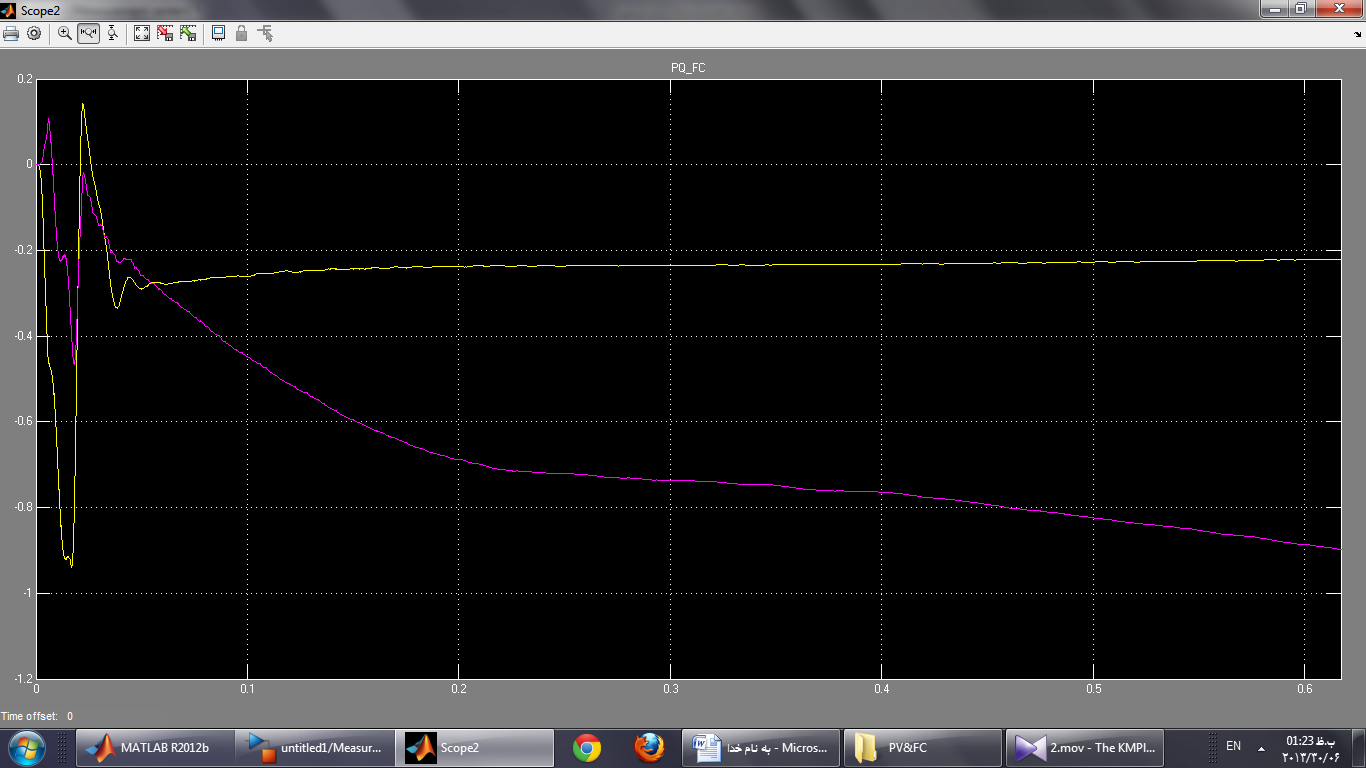 ولتاژ DC سمت PEMFC :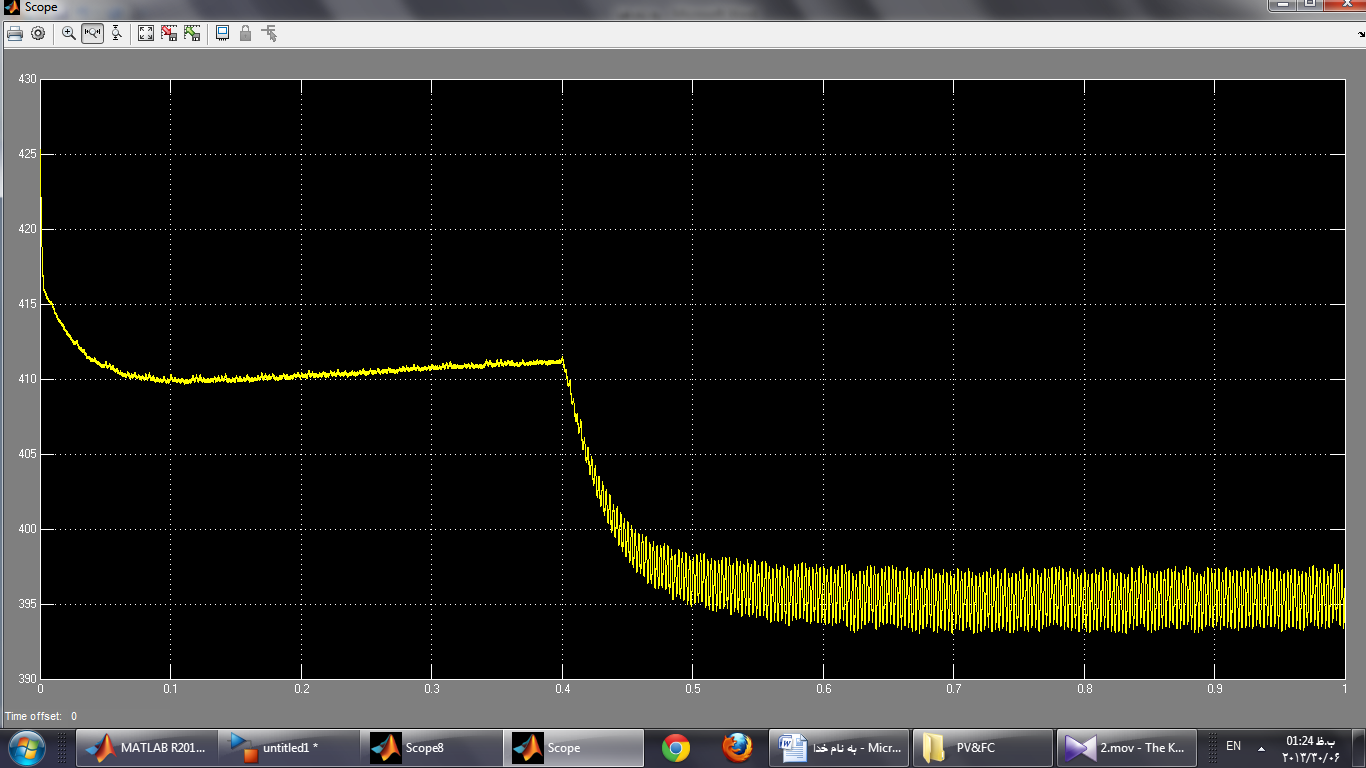 ولتاژ سمت اینورتر :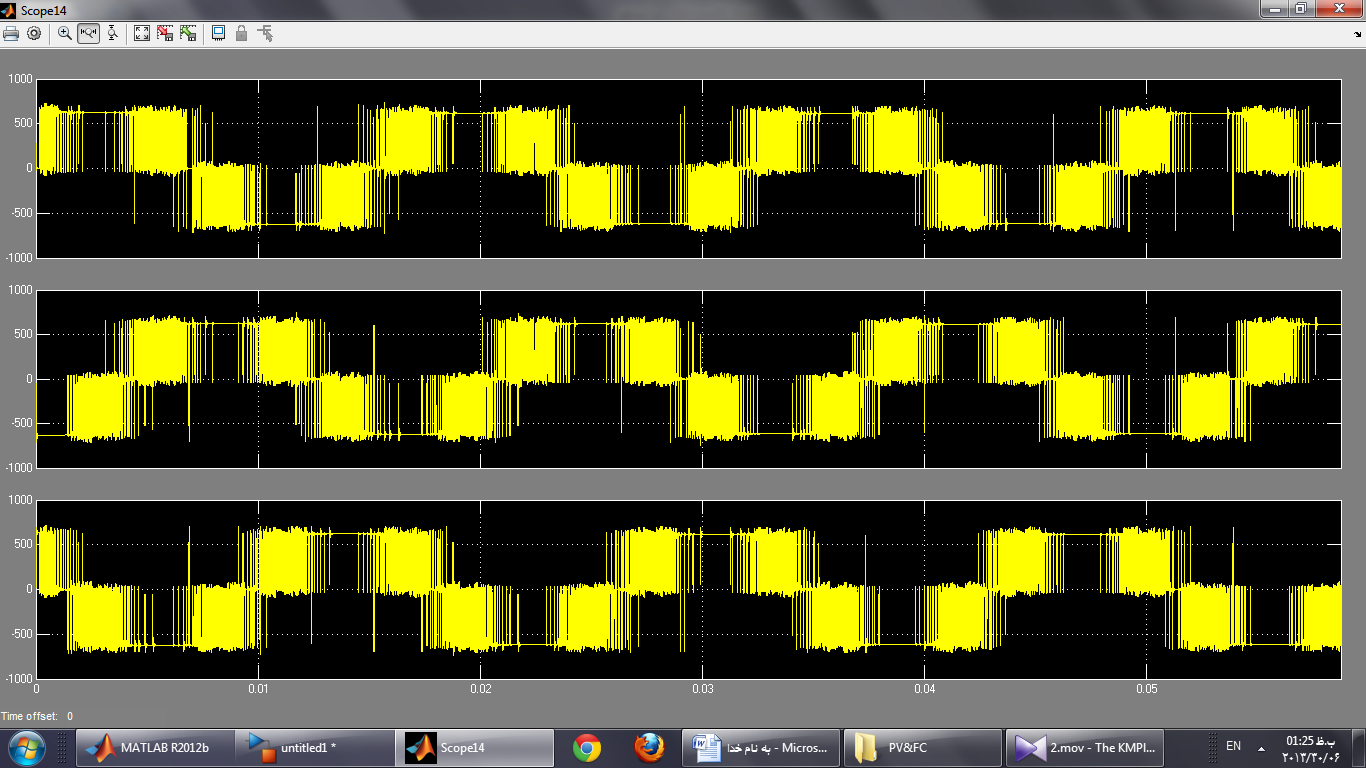 ولتاژ خروجی فیلتر :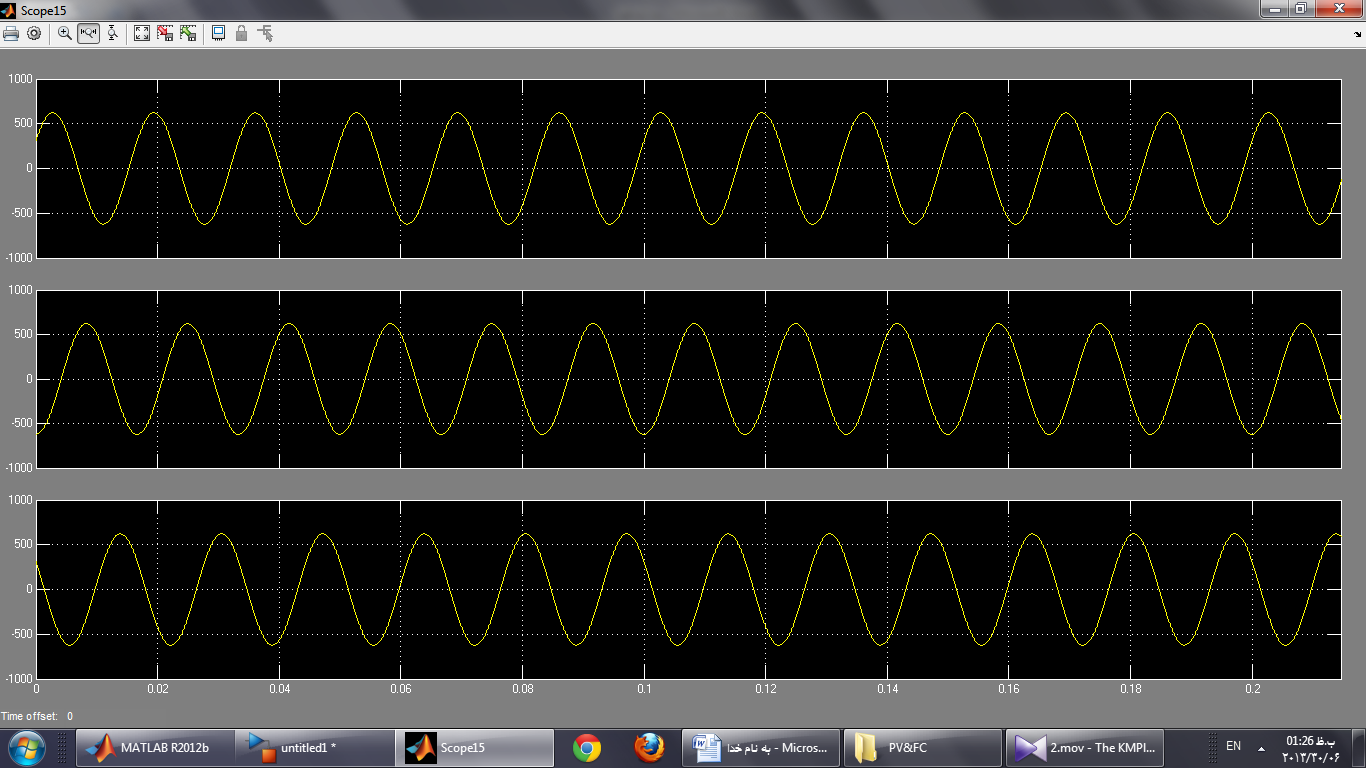 توان اکتیو و راکتیو PEMFC: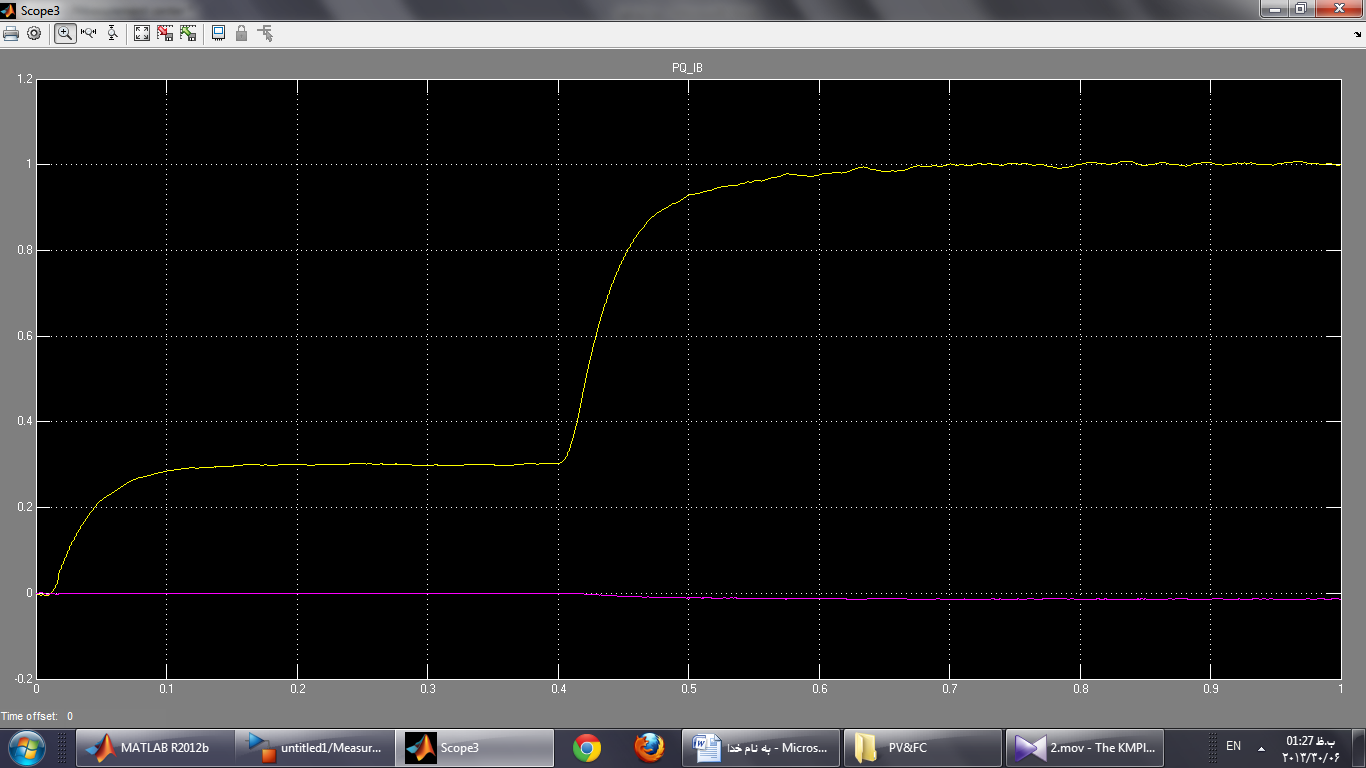 در صورتی که از کنترل هیسترزیس استفاده نکنیم :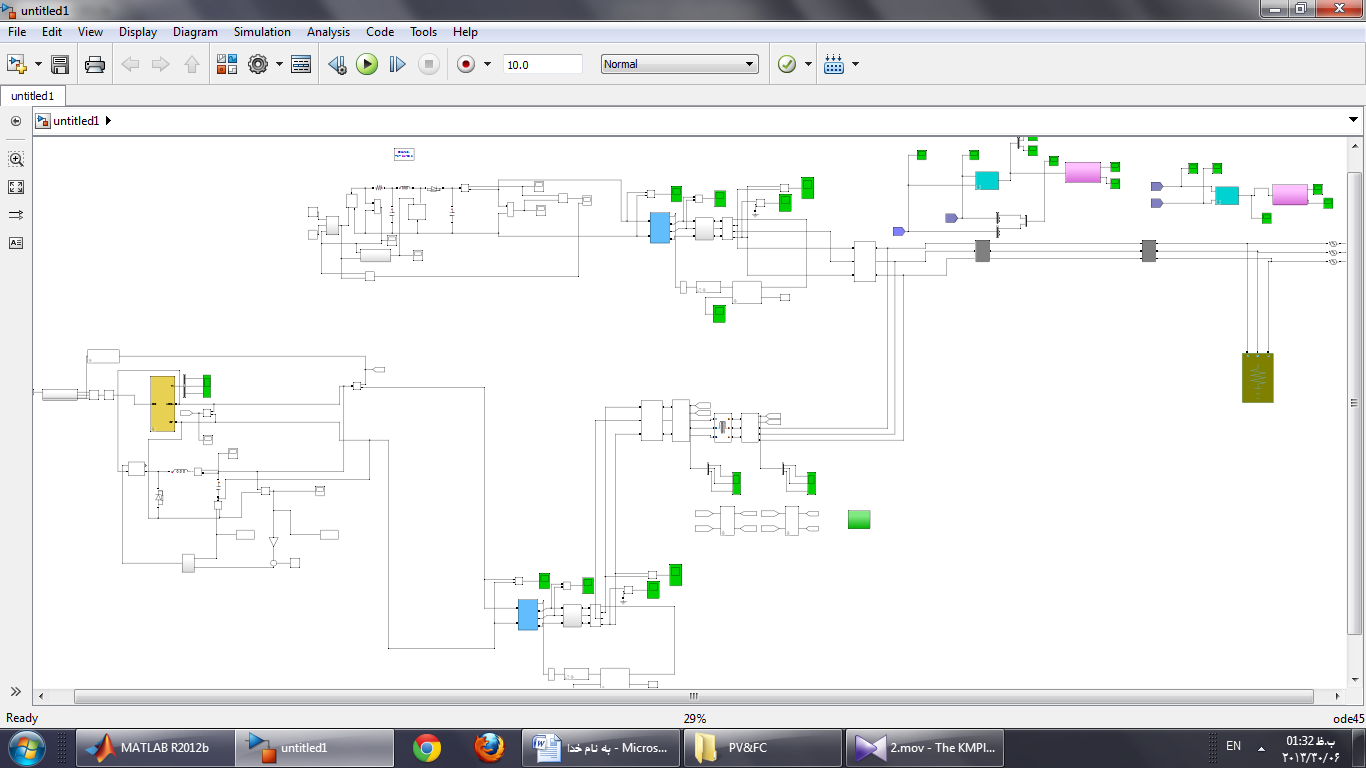 توان اکتیو و راکتیو :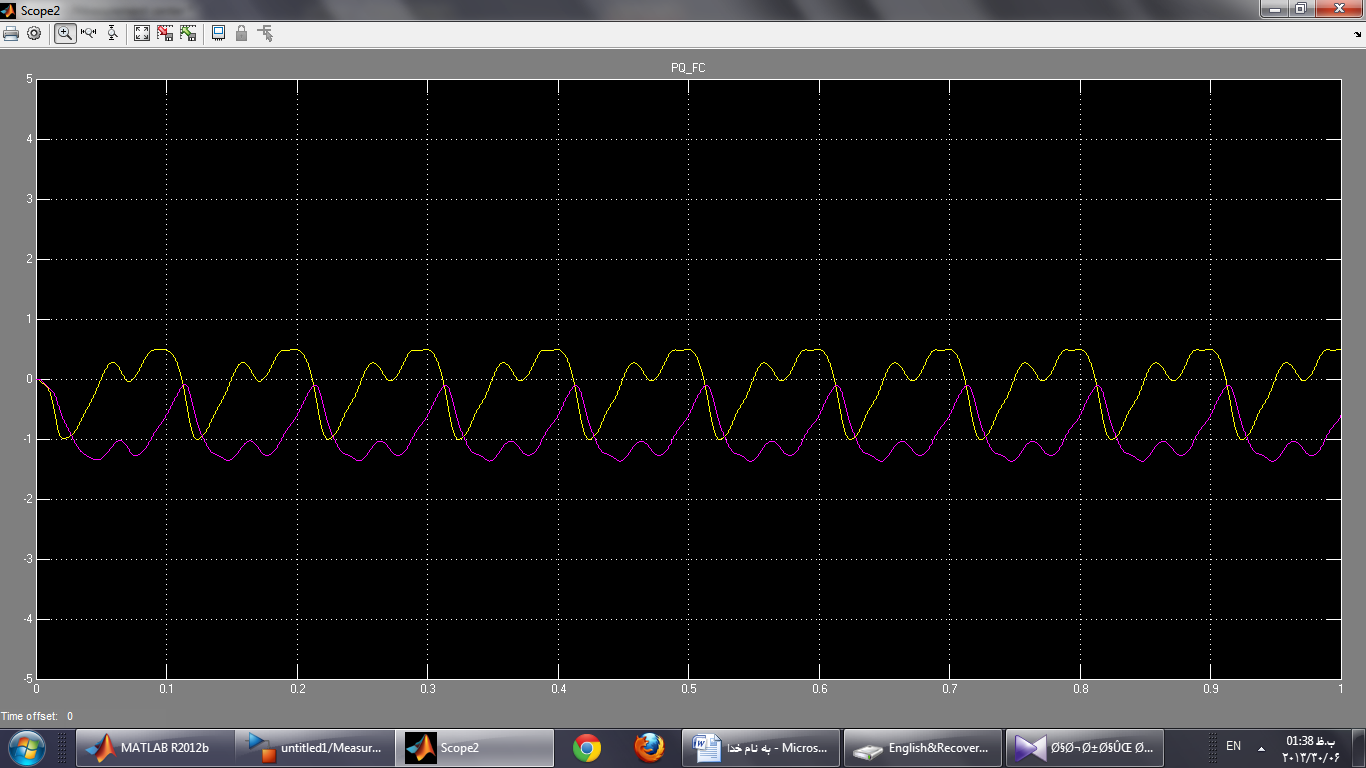 